Read this paragraph and see how well you understand it by answering the questions!Alat transportasi tradisionalAda bermacam-macam transportasi di Indonesia, yaitu:1. DELMAN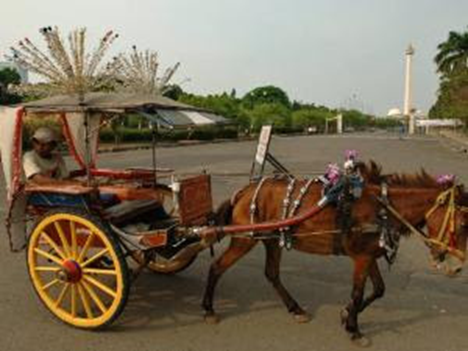 Delman punya dua roda. Di gambar, roda delman berwarna kuning dan terbuat dari kayu. Delman memakai tenaga kuda. Ada sedikit penumpang di delman. 2. BECAK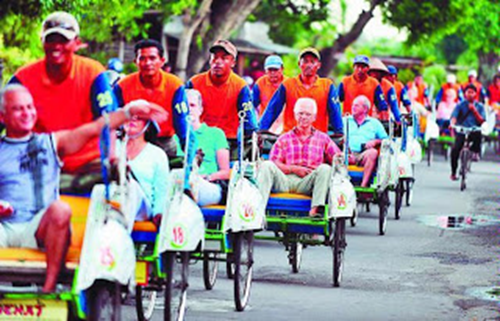 Becak memakai tenaga manusia. Ada tiga roda, ukurannya sedang. Rodanya terbuat dari karet dan besi. Becak bisa mengangkut satu atau dua penumpang. 3. PEDATI 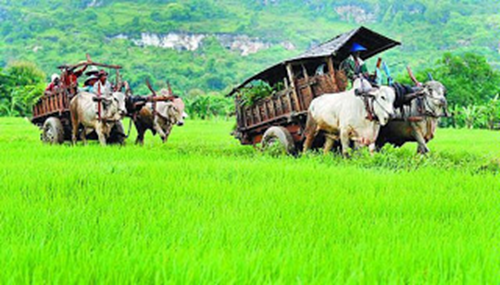 Pedati mengangkut barang-barang. Pedati memakai tenaga kerbau. Biasanya ada dua kerbau. Pedati punya dua roda yang besar dan terbuat dari kayu. 4. DOKAR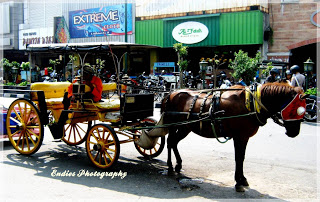 Dokar memakai tenaga kuda. Pada dokar ada empat roda. Di gambar ada dua roda besar dan dua roda sedang. Dokar bisa mengangkut tiga atau empat penumpang.kosakata (glossary):mengangkut = to carry			di gambar = at the picture		kuda = horsebesar = big				sedang = medium			manusia = humanpenumpang = passenger 		memakai (pakai) = to use		kayu = woodtenaga = power				biasanya = usually			karet = rubberbesi = metal				kuning = yellow				berwarna (warna) = colourroda = wheel				bisa = can, able to			barang-barang = goodsJawablah pertanyaan ini (answer these questions!)1. Berapa ada (how many are there) roda di delman?2. Berapa ada roda di pedati?3. Berapa ada roda di becak?4. Apakah (does) becak bisa mengangkut lima penumpang? (Ya/tidak)5. Apakah pedati bisa mengangkut barang-barang? (Ya/tidak)6. Apakah dokar memakai tenaga manusia? (Ya/tidak)7. Apakah becak memakai tenaga manusia? (Ya/tidak)